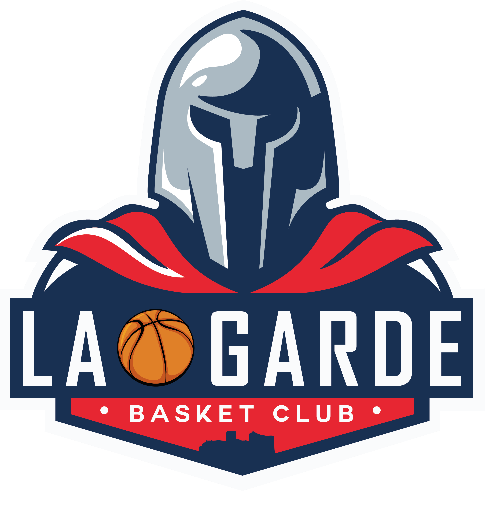 FICHE DE RENSEIGNEMENTSNOM……………………………………………………………………………………………………………………………..PRENOM……………………………………………………………………………………………………………………….DATE DE NAISSANCE……………………………………………………………………………………………………..TAILLE :  ……………………………………………………………………….……………………………………………….ADRESSE…………………………………………………………………………………………………………………………………………………………………………………………………………………………………………………………………………………………………………………………………………………………………………………………………………………ADRESSE MAIL :…………………………………………………………….TELEPHONE…………………………………………………………………..PERSONNE A PREVENIR EN CAS D’ACCIDENT :…………………………………………………………………………………..Problèmes de santé de votre enfant (allergies, asthmes, traitements, etc…)…………………………………………………………………………………………………………………………………………………………………………………………………………………………………………………………………………………….